                          BORIS 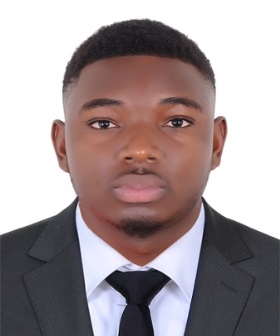 Email; boris.378024@2freemail.com                                                                                                                                        Mobile; C/o 971504973598                                                                                                                                                                                                                                                                   SUMMARYHighly-organized and dependable Receptionist with 5+ years’ progressively responsible experience, Demonstrated talent to perform a wide range of front desk and administrative tasks, resolve customer complaints, handle high volume phone calls and answer customer queries. Exceptional verbal and written communication skills, Verifiable track record in multi-tasking, problem-solving and work prioritization. A friendly and polite individual who works collaboratively to attain goals of company, Bilingual: English/FrenchHIGHLIGHTSCorrespondence HandlingPhone Etiquette	 Customer ServiceReception Maintenance, Bill Processing	 Supply Ordering	 Call Forwarding	 Log KeepingCalendar Management, Events Coordination	 Work Area CleanlinessPROFESSIONAL EXPERIENCE                                                                                                                                                         CHARIOT HOTEL BUEA (CAMEROON) FEBAURY 2017-15 JANUARY 2018RECEPTIONISTMaintaining visitors/Drivers log book.Greeting the guests and directing them to concern person. Handling incoming and outgoing couriers. Ensure the cleanliness of reception area by coordinating office boy.SAINT CLAIR HOTEL BUEA (CAMEROON) 2015-2017                                                                                                               ReceptionistCourteously greet visitors and employees and cater to their special requests, needs and complaints.Answer and forward phone calls to appropriate individuals and departments.Schedule customer bookings and guide them about available rooms and suites.Write letters and email using proper spelling, grammar, and punctuation.Prepare incoming and outgoing mail and packages.Oversee maintenance of the reception and waiting area.Coordinate customer payments and billing.Buy necessary supplies, snacks and refreshments.Maintain cleanliness of reception area.Work independently and collaboratively on assigned tasks.MBINGO BAPTIST HOSPITAL (CAMEROON) 2011-2014                                                                                            FRONT DESK RECEPTIONISTAcknowledged and greeted patients/families upon arrival.Registered patients and visitors on sign in sheet.Scheduled patient appointment’s on phone and maintained appointment book.Coordinated with departments for consultant availability.Quickly responded to patient questions and concerns.Provided information regarding facility and billing options.Answered telephone and forwarded calls to concerned departments.Filled patient charts.Handled cashiering tasks.Maintained a clean and sanitized waiting area.Educational Background 2017-Bachelor’s degree in Banking and Finance  2012-Advance level Certificate     2011-Ordinary level certificate TECHNOLOGICAL SKILLSMS Office: Excel, Word, PowerPointDatabase, internet and emailPERSONAL DETAILS                                                                                                                                                                             Age; 23years                                                                                                                                                                                                  Visa status; Tourist visa                                                                                                                                                        Nationality; Cameroonian                                                                                                                                                                   Gender; MaleHOBBIES                                                                                                                                                                                     Reading, music, news, sport and researchREFERENCE:	Available upon requestMy customer-focused approach and great attention to detail makes me an exceptional contender.